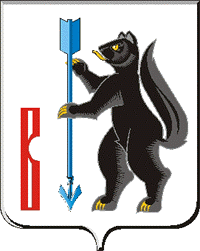                                         АДМИНИСТРАЦИЯГОРОДСКОГО ОКРУГА ВЕРХОТУРСКИЙП О С Т А Н О В Л Е Н И Еот 04.03.2020 г. № 152г. Верхотурье  О внесении изменений в постановление Администрации городского округа Верхотурский от 21.02.2020 № 124 «Об утверждении Порядка предоставления субсидии для финансирования деятельности Народной дружины правоохранительной направленности городского округа Верхотурский на 2020 год и плановый период 2021 и 2022 года» В соответствии с Федеральными законами от 06 октября 2003 года №131-ФЗ «Об общих принципах организации местного самоуправления в Российской Федерации», от 19 мая 1995 № 82-ФЗ "Об общественных объединениях", от 12 января 1996 N 7-ФЗ "О некоммерческих организациях", от 02 апреля 2014 N 44-ФЗ "Об участии граждан в охране общественного порядка", Законом Свердловской области от 15 июня 2015 № 49-ОЗ "О регулировании отдельных отношений, связанных с участием граждан в охране общественного порядка на территории Свердловской области", постановлением Администрации городского округа Верхотурский от 27.09.2019 № 792 «Об утверждении муниципальной программы городского округа Верхотурский «Социальная политика в городском округе Верхотурский до 2025 года» (с изменениями), постановлением Администрации городского округа Верхотурский от 30.01.2015 № 58 «Об утверждении положения о добровольных народных дружинах по охране общественного порядка на территории городского округа Верхотурский», руководствуясь Уставом городского округа Верхотурский,ПОСТАНОВЛЯЮ:Подпункт 2 пункта 9 Порядка предоставления субсидии для финансирования деятельности Народной дружины правоохранительной направленности городского округа Верхотурский на 2020 год и плановый период 2021 и 2022 года, утвержденного постановлением Администрации городского округа Верхотурский от 21.02.2020 № 124 «Об утверждении Порядка предоставления субсидии для финансирования деятельности Народной дружины правоохранительной направленности городского округа Верхотурский на 2020 год и плановый период 2021 и 2022 года» изложить в новой редакции: «2) финансирование материально-технического обеспечения деятельности Дружин.Расчет общего объема субсидий на финансовую поддержку деятельности Дружин определяется по формуле:S = S1 + S2, где:S - общий объем субсидии;S1 - размер части субсидии на материальное стимулирование деятельности дружинников;S2 - размер части субсидии на финансирование материально-технического обеспечения деятельности Дружин.Расчет размера части субсидий на материальное стимулирование деятельности дружинников осуществляется по формуле:S1 = 115 руб./час x Т x N x 1,302 где:Т - количество часов участия дружинников в охране общественного порядка,N - количество дружинников;1,302 – начисления на оплату труда.Субсидии на финансирование материально-технического обеспечения деятельности Дружин включают в себя: субсидии на оплату связи; приобретение канцелярских товаров; приобретение орг. техники; приобретение ГСМ, приобретение элементов экипировки, оплату бухгалтерского обслуживания, изготовление печати и электронно-цифровой подписи, обслуживание банковского счета.Размер части Субсидии на материально-техническое обеспечение деятельности народной дружины определяется согласно заявкам народных дружин, по согласованию с Администрацией, в пределах лимитов установленных в бюджете городского округа Верхотурский на текущий финансовый год.»2. Опубликовать настоящее постановление в информационном бюллетене «Верхотурская неделя» и разместить на официальном сайте городского округа Верхотурский.3. Контроль исполнения настоящего постановления возложить за заместителя главы Администрации городского округа Верхотурский по социальным вопросам Бердникову Н.Ю.Глава городского округа Верхотурский                                                          А.Г. Лиханов